lMADONAS NOVADA PAŠVALDĪBA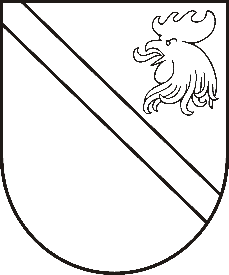 Reģ. Nr. 90000054572Saieta laukums 1, Madona, Madonas novads, LV-4801 t. 64860090, e-pasts: pasts@madona.lv ___________________________________________________________________________MADONAS NOVADA PAŠVALDĪBAS DOMESLĒMUMSMadonā2021.gada 16.februārī								             Nr.60									         (protokols Nr.4, 9.p.)Par Madonas novada pašvaldības projekta “Jauniešu karjeras izvēle un amata prasmju apguve” 2021.gada nolikumuAr mērķi veicināt Madonas novada jauniešu (vecumā no 16 līdz 25 gadiem) nodarbinātību vasaras brīvlaikā, nodrošinot tiem iespēju apgūt darba prasmes, iemaņas un pieredzi, iepazīt Madonas novada uzņēmumus kā potenciālos darba devējus, kā arī veicināt jauniešu karjeras un neformālās izglītības attīstību Madonas novadā, Attīstības nodaļa 2021.gadā vēlas īstenot projektu “Jauniešu karjeras izvēle un amata prasmju apguve”. Projekta ietvaros plānots līdzfinansēt 30 darbavietas Madonas novada uzņēmumos, kas tiek piedāvātas  vai ir izveidotas jauniešiem vasaras periodā. Konkursa īstenošanai nepieciešamais finansējums EUR 15 000 (piecpadsmit tūkstoši euro) apmērā tiks novirzīts no Madonas novada pašvaldības Attīstības nodaļas 2021.gada budžeta līdzekļiem.Attīstības nodaļa lūdz apstiprināt Madonas novada pašvaldības projekta “Jauniešu karjeras izvēle un amata prasmju apguve” nolikumu 2021.gadam. Ņemot vērā 10.02.2021. Uzņēmējdarbības, teritoriālo un vides jautājumu komitejas un 16.02.2021. Finanšu un attīstības komitejas atzinumu, atklāti balsojot: PAR - 16 (Agris Lungevičs, Aleksandrs Šrubs, Andrejs Ceļapīters, Andris Dombrovskis, Andris Sakne, Antra Gotlaufa, Artūrs Čačka, Artūrs Grandāns, Gatis Teilis, Gunārs Ikaunieks, Inese Strode, Ivars Miķelsons, Kaspars Udrass, Rihards Saulītis, Valda Kļaviņa, Zigfrīds Gora), PRET – NAV, ATTURAS - NAV, Madonas novada pašvaldības dome NOLEMJ:Apstiprināt Madonas novada pašvaldības projekta “Jauniešu karjeras izvēle un amata prasmju apguve” nolikumu 2021.gadam.Pielikumā: Projekta “Jauniešu karjeras izvēle un amata prasmju apguve” nolikums 2021.gadam.Domes priekšsēdētājs						A.LungevičsStrazdiņa 27862080